Муниципальное бюджетное дошкольное образовательное  учреждениегорода Костромы «Детский сад № 53»Конспект непосредственной образовательной деятельностипо художественно – эстетическому развитию в старшей группе для детей с задержкой психического развитияТема: Новогоднее украшение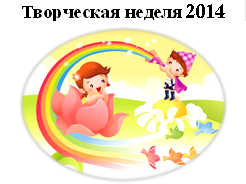 Подготовила и провелаЕгорова Надежда Викторовна,воспитательКострома2014Цель: Изготовить новогоднее украшение.Программные задачи:Обучающие:Воспитать аккуратность, бережное отношение к своему изделию.При ответах на вопросы использовать элементы объяснительной речи.Развивающие:Развивать логическое мышление, творческие способности детей, интерес к обучению.Развивать мелкую моторику рук.Развивать творческое воображение, художественный вкус, творческую инициативу.Воспитательные:1. Воспитывать уверенность, самостоятельность.2.    Воспитывать стремление доставлять радость окружающим, изготавливая подарки своими руками.3.    Учить детей договариваться в процессе труда, воспитывать стремление помочь товарищам.Методы и приемы:Словесные:  рассказ,  указание, беседа,  художественное слово, поощрение.Наглядные:  рассматривание новогодних игрушек и украшений.Практические:  собственная деятельность детей.Оборудование и материалы:  иллюстрации с изображение старинных игрушек, клей, воздушные шарики, клубок ниток «ирис», прищепки, ленточки.Предварительная работа:Беседы о зиме. Беседы о предстоящем новогоднем празднике, рассматривание новогодних игрушек. Просмотр картинок  старинных елочных игрушек и самодельных украшений. Чтение рассказов, стихов и сказок о зиме и новогодних праздниках. Ход непосредственно-образовательной деятельностиХод непосредственно-образовательной деятельностиДеятельность педагогаДеятельность детейЗанятие №1Занятие начинается с загадки воспитателя:Во дворе замерзли лужи, Целый день поземка кружит, Стали белыми дома. Это к нам пришла. (Зима)Ребята, скажите какое сейчас время года?А какой наш самый любимый  праздник Зимой?Правильно дети, приближается самый красивый и самый любимый в народе праздник – Новый год.Скажите, почему всем нравится Новый год?А чем можно нарядить елку?А украсить зажженными свечами елку можно? Что может случиться?Правильно, конечно нельзя наряжать елку свечами.Ребята, а вы знаете, что раньше был такой старинный обычай изготавливать самодельные игрушки: хлопушки, рыбки из яичной скорлупы, звезды из фольги, домики, избушки, гирлянды…Скоро мы будем украшать елочку.Для елочки игрушки и украшения у нас есть.А, давайте подумаем, чем мы будем украшать нашу группу к новому году.Я предлагаю вам сделать красивые новогодние шары из ниток.Для этого нам понадобятся воздушные шарики.Воспитатель приносит воздушные шары.Ребята, какого цвета шарики?Правильно у нас есть все цвета радуги.Ребята, сегодня мы с вами будем делать украшение для группы из воздушных шаров.Показывает шарик из ниток. А как его делать я сейчас расскажу.Но перед тем как мы начнем работать, разомнем наши пальчики.Вам нужно сесть парами, так как этот шар из ниток одному не сделать, нужно его делать вдвоем.У каждой пары лежит воздушный шарик, клубок ниток и клей.Один держит воздушный шарик, другой держит клей, через который пропущена нитка.Тот, кто держит шарик, берет нитку и наматывает на шарик.Затем меняемся местами, тот, кто наматывал нитку, держит клей.Наматываем до тех пор, пока не кончится клубок ниток.Ребята, вы молодцы, но наше украшение не совсем готово.Скажите, похож ли этот шарик на тот, который сделала я?А как сделать такой же, как вы думаете?Конечно, нужно лопнуть шарик, а потом его аккуратно достать, привязать красивую веревочку, чтоб его можно было повесить. Но сейчас, мы лопать шарик, не будем.Как вы думаете почему?Правильно,  клей еще не высох.Мы это будем делать завтра.А сейчас вставайте со стульчиков берите аккуратно свои шарики. Мы их будем вешать на ниточку за прищепку, чтобы они у нас высохли.Занятие № 2Ребята, мы вчера с вами сделали шарики из ниток, расскажите, пожалуйста, мне как у вас получились такие шарики? Правильно ребята, и за ночь клей на нитках высох. Теперь нам нужно этот воздушный шарик вытащить.Подумайте ребята, как мы будем это делать.А чем можно лопнуть воздушный шарик?Правильно, но эти предметы детям давать нельзя, почему?Поэтому держим свои шарики из ниток за хвостик, а я буду подходить к каждому и лопать шарик, а вы будете его аккуратно  доставать.Молодцы ребята, только держать мы его должны аккуратно не сжимая, чтоб шарик наш не испортить.Как вы думаете, наше украшение уже готово?А что не хватает?Правильно нам нужно привязать веревочку к шарику, чтоб его можно было повесить.Я вам сейчас раздам веревочку для каждого шарика, а вы будете привязывать.Вот теперь наше украшение готово.Для чего мы это украшение делали. Давайте подумаем, куда мы повесим наши новогодние шарики.Ребята,  берите свои шарики и несите мне, а я буду вешать их на стену. Чтоб всем их было видно.Зима.Новый годПриходит   Дед Мороз, дарит подарки, все нарядные, елка украшенная.Вешают на елку  игрушки, гирлянды, снежинки, дождик, мишуру,  бусы, звезду. Пожар.Красного, желтого, оранжевого, голубого, синего, фиолетового, зеленого.Пальчиковая гимнастика «Снежинки»Стою и снежинки в ладошку ловлю.Ритмичные удары пальцами левойруки, начиная с указательного, по ладони правой руки.Я зиму, и снег, и снежинки люблю,Ритмичные удары пальцами правой , руки, начиная с указательного, по ладони левой руки.Но где же снежинки? В ладошке вода, На вопрос сжать кулаки, на ответ — разжать.Куда же исчезли снежинки? Куда? На первый вопрос сжать кулаки, на второй — разжать.Растаяли хрупкие льдинки-лучи.Мелкие потряхивания расслабленными ладонями.Как видно, ладошки мои горячи.Дети выполняют работу в парах.Воспитатель помогает тем детям у кого плохо получается.Нет.Нужно лопнуть шарик.Потому что клей еще не высох.Мы  наматывали нитки на воздушный  шарик, нитки пропускали через  клей, повесили шарики сушиться на ниточку прищепкой.Нужно лопнуть шарик.Любым острым предметом, иголкой булавкой, ножницами.Можно пораниться или уколоться.Дети аккуратно достают лопнувший шарик из шара из ниток.Нет.Веревочки.Дети привязывают веревочки к шарикам.Для группы.На стену, на двери.Дети несут шарики воспитателю.